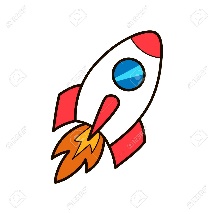 Rocket Spellings Week beginning 1st Novemberworldworkwormworthwordworseworst